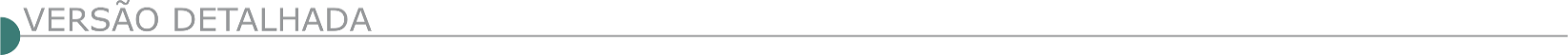 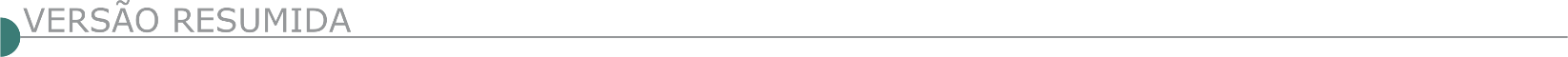 ESTADO DE MINAS GERAISBELO HORIZONTE CÂMARA MUNICIPAL AVISO DE LICITAÇÃO CONCORRÊNCIA 02/2021 A Câmara Municipal de Belo Horizonte torna público, para conhecimento dos interessados, que fará realizar, às 13:30 horas do dia 16 de setembro de 2021, em sua sede, na Avenida dos Andradas, nº 3.100, Hall da Presidência, Bairro Santa Efigênia, Belo Horizonte/MG, licitação na modalidade Concorrência, tendo por objeto a contratação de empresa para execução de obra para impermeabilização da laje da subestação rebaixadora de energia elétrica e da central de ar-condicionado da CMBH com membrana de poliuretano e adequação dos guarda-corpos e escada de marinheiro às normas vigentes. O prazo de entrega dos envelopes é até às 13:00 horas do dia 16/09/2021, nos termos dos subitens 2.3.1 e 2.3.2 do edital. O texto integral do edital (contendo todas as informações sobre o certame) encontra-se à disposição dos interessados na página www.cmbh.mg.gov.br (link transparência/ licitações). Frisa-se que, conforme consta na Folha de Rosto do Edital, à presente Concorrência aplica-se a Lei Federal nº 8.666/1993 e a Lei Complementar Federal nº 123/2006. Esclarecimentos adicionais poderão ser obtidos pelo telefone da Seção de Apoio a Licitações da CMBH, (31) 3555-1249, no horário de 9:00 às 18:00 horas, de segunda à sexta-feira, em dias úteis, ou pelo e-mail cpl@cmbh.mg.gov.br. UNIVERSIDADE ESTADUAL DE MONTES CLAROS - UNIMONTESAVISO DE LICITAÇÃO TOMADA DE PREÇOS 248/2021 A Universidade Estadual de Montes Claros – Unimontes torna público aos interessados na TOMADA DE PREÇOS 248/2021, Processo 2311076 000248/2021, pelo regime de EMPREITADA POR PREÇO GLOBAL, do tipo MENOR PREÇO POR LOTE, para Serviços de readequação da UTI Neonatal do Hospital Universitário Clemente de Faria, que será realizada sessão pública com abertura dos envelopes de habilitação na data de 02/09/2021, às 10h00min., na sala da Comissão Permanente de Licitações. Montes Claros - MG, CEP 39401-089. Informações: telefone (38) 3229.8136/3229.8137 ou pelo e-mail licitacao@unimontes.br. O edital completo poderá ser retirado por meio dos sítios: www.unimontes.br e www.compras.mg.gov.br. DEPARTAMENTO MUNICIPAL DE ÁGUA E ESGOTO - DEMAE TOMADA DE PREÇO Nº 05/2021 AVISO DE LICITAÇÃO - TOMADA DE PREÇO Nº 05/2021 O Departamento Municipal de Água e Esgoto de Campo Belo/MG torna público que realizará licitação na modalidade Tomada de Preço, tipo menor preço global, cujo objeto é a Contratação de mão de obra com fornecimento de materiais para execução de recuperação das margens e fundo do Ribeirão São João, conforme edital e anexos. Abertura: 30/08/2021, as 08.30 horas. Local: Sala de Licitações do Demae, situada na Avenida Sete de Setembro, 363, Centro, Campo Belo/MG. Retirada do Edital no site www.demaecb.com.br. Informações pelo telefone (35) 3831-1087 ou pelo correio eletrônico: licitacao@demaecb.com.br. ABRE CAMPO PREFEITURA MUNICIPAL PROCESSO LICITATÓRIO Nº 125/2021 TOMADA DE PREÇOS Nº 03/2021. Objeto: Contratação de empresa especializada por empreitada por Preço Global, para execução de obras, com fornecimento de materiais, equipamentos e mão de obra necessária, para calçamento em bloquete sextavado, meio-fio, sarjeta e rede pluvial na Área de Lazer Prefeito Pedro Victor de Oliveira e Rua Antônio Bernardino da Silva, Distrito de Granada, Município de Abre Campo/MG, conforme Contrato de Repasse nº 885750/1064177-77/2019/MDR/ CAIXA. Tipo Menor Preço por empreitada global. Abertura dos envelopes: Dia 31/08/2021 às 13:00 hs, na Sala de Reuniões da C.P.L., à Rua Santo Antônio, nº 228, Centro, Abre Campo/MG, onde deverá ser retirado o Edital ou pelo e-mail: licitaabrecampo@gmail.com.  ALMENARA PREFEITURA MUNICIPAL AVISO DE LICITAÇÃO. PREGÃO PRESENCIAL Nº 32/2021Do tipo: menor preço por lote. Objeto: Contratação de pessoa jurídica para execução de obras de calçamento em bloquete nos Logradouros Públicos do município de Almenara-MG, conforme Projeto Básico, memorial descritivo e demais anexos ao presente edital. A abertura será dia 26/08/2021 às 8hs30min, na sede da Prefeitura, Pça. Dr. Hélio Rocha Guimarães, nº 27, Centro - CEP: 39.900-000. O edital poderá ser obtido pelo e-mail licitacao@almenara.mg.gov.br e será publicado no site da Prefeitura http://www.almenara.mg.gov.br/. PREFEITURA MUNICIPAL DE ALTEROSA PREFEITURA MUNICIPAL DE ALTEROSA TOMADA DE PREÇO 07/2021 PREFEITURA MUNICIPAL DE ALTEROSA-MG, Processo Licitatório 209/2021 Tomada de Preço 07/2021. Objeto: Contratação de Empresa Especializada em Engenharia e/ou arquitetura urbanista para restauração de Patrimônio Histórico, cultura, para reforma de uma casa de 170m². Informações e obtenção do edital na sede do setor de Compras e Licitações situado à Rua Dom Pedro II nº 54, centro, de segunda a sexta-feira das 13hs às 16hs, pelo Email: compras@alterosa.mg.gov.br ou no site www.alterosa.mg.gov.br. A abertura dos envelopes de documentação será realizada no dia 15 de setembro de 2021 às 08h00minANTÔNIO DIAS PREFEITURA MUNICIPAL TP Nº 012/2021 A Prefeitura Municipal de Antônio Dias/MG, comunica que abrirá Processo Licitatório nº 056/2021, na modalidade Tomada de Preços nº 012/2021, tipo menor preço Global para Execução das obras de Pavimentação com bloquetes Pré-Moldados Intertravado tipo Pavi’s 16 faces na Comunidade da Mangorreira, no Município de Antônio Dias. A abertura será dia 31/08/2021, às 09h00min na Prefeitura Municipal de Antônio Dias, a Rua Carvalho de Brito, nº 281, Centro - Antônio Dias/MG. Edital completo no portal: https://www.antoniodias.mg.gov.br e Informações (31) 3843-1331. TP Nº 013/2021 A Prefeitura Municipal de Antônio Dias/MG, comunica que abrirá Processo Licitatório nº 057/2021, na modalidade Tomada de Preços nº 013/2021, tipo menor preço Global para Execução das obras de Pavimentação com bloquetes sextavado na Comunidade do Machado trecho 1,2,3, no Município de Antônio Dias. A abertura será dia 31/08/2021, às 14h00min na Prefeitura Municipal de Antônio Dias, a Rua Carvalho de Brito, nº 281, Centro - Antônio Dias/MG. Edital completo no portal: https://www.antoniodias.mg.gov.br e Informações (31) 3843-1331. PROCESSO LICITATÓRIO Nº 058/2021, NA MODALIDADE TOMADA DE PREÇOS Nº 014/2021Tipo menor preço Global para Execução das obras de Pavimentação com bloquetes sextavado na Comunidade das Posses, zona rural do Município de Antônio Dias. A abertura será dia 01/09/2021, às 09h00min na Prefeitura Municipal de Antônio Dias, a Rua Carvalho de Brito, nº 281, Centro - Antônio Dias/MG. Edital completo no portal: https://www.antoniodias.mg.gov.br e Informações (31) 3843-1331. TP Nº 015/2021 A Prefeitura Municipal de Antônio Dias/MG, comunica que abrirá Processo Licitatório nº 059/2021, na modalidade Tomada de Preços nº 015/2021, tipo menor preço Global para Execução das obras de Pavimentação Asfáltica - CBUQ na comunidade de São Joaquim da Bocaina e Morros do Paiolim, no Município de Antônio Dias. A abertura será dia 01/09/2021, às 14h00min na Prefeitura Municipal de Antônio Dias, a Rua Carvalho de Brito, nº 281, Centro - Antônio Dias/MG. Edital completo no portal: https://www.antoniodias. mg.gov.br e Informações (31) 3843-1331. Antônio Dias, 12 de agosto de 2021. TP Nº 016/2021 A Prefeitura Municipal de Antônio Dias/MG, comunica que abrirá Processo Licitatório nº 060/2021, na modalidade Tomada de Preços nº 016/2021, tipo menor preço Global para Execução das obras de Pavimentação Asfáltica - CBUQ na estrada da comunidade de Japão Baixada, no Município de Antônio Dias. A abertura será dia 02/09/2021, às 09h00min na Prefeitura Municipal de Antônio Dias, a Rua Carvalho de Brito, nº 281, Centro - Antônio Dias/MG. Edital completo no portal: https://www.antoniodias.mg.gov.br e Informações (31) 3843-1331. Antônio Dias, 12 de agosto de 2021. Leonardo Brasiliense Lima - Presidente CPL.COMISSÃO DE LICITAÇÃO PREFEITURA MUNICIPAL DE ARAÇUAÍ AVISO DE LICITAÇÃO PAL 084/2021 TP 008/2021 A Prefeitura Municipal de Araçuaí- MG, torna público nos termos da Lei 8.666/93, PAL 084/2021 Tomada Preço 008/2021. Objeto: Contratação de empresa do ramo de engenharia para execução de obra de pavimentação em blocos de concretos sextavados nas Ruas Airton Sena e São Judas Tadeu no Bairro Alto Paraíso, por regime de empreitada por menor preço global, conforme Memorial Descritivo, Planilha de Orçamentária de Custos e Cronograma Físico-Financeiro. Abertura 30/08/2021, às 09:00 horas. Maiores Informações (33) 3731- 2133 de 14:00 as 17:30 horas e-mail: licitacao@aracuai.mg.gov.br. ARAGUARI SUPERINTENDÊNCIA DE ÁGUA E ESGOTO - SAE TOMADA DE PREÇOS 02/2021Torna público que, com base na Lei Federal 8.666, de 21 de Junho de 1993 e suas alterações, e Leis Complementares 123/06 e 147/14, fará realizar Licitação na modalidade Tomada de Preços do tipo menor preço, para Contratação de empresa especializada para implantação de reservatório apoiado tubular coluna cheia em estrutura metálica, com volume de 200,00 m³, projeto estrutura de fundação, projeto reservatório metálico com altura de 18,00 m. Anotação de responsabilidade técnica projeto e execução, sondagem, instalações hidráulica, instalações elétricas e instalação de bóia automática para funcionamento conforme consumo, objetivando atender o Bairro Millani.e, conforme demais especificações do Edital e seus Anexos, planilhas do Termo de Referência/Especificações Técnicas anexados ao Processo e devidamente disponibilizadas no Site da SAE, juntamente com o Edital e seus Anexos., devendo a documentação e propostas ser entregue na Sala de Reuniões da Sede Administrativa da SAE à Comissão de Licitações na Av. Hugo Alessi nº 50, Bairro Industrial, cidade de Araguari-MG, no dia 01/09/2021, até às 13: 00 horas (treze horas),horário e prazo preclusivos para participação neste certame. As empresas interessadas em participar desta licitação deverão designar seu representante legal devidamente credenciado para vistoriar o local onde serão executados os serviços, em dias úteis e respeitado o horário de expediente normal da SAE, até o último dia útil anterior ao previsto para recebimento dos envelopes de documentação e propostas supracitado, mediante prévio agendamento de data e horário junto à Gerência Técnica da SAE, de segunda a sexta-feira, das 13;00 (treze) às 17:00 (dezessete). Pelos telefones: (034) 3242-3579/3246-6607. Os horários estabelecidos neste Edital respeitarão o Horário Oficial de Brasília - DF. Ficam convocados à competição licitatória todos aqueles que tiverem interesse na matéria, devidamente cadastrados, e, que se enquadrem nas condições estabelecidas no inteiro teor do Edital, cujas cópias poderão ser obtidas GRATUITAMENTE pelo Site www.saearaguari.com.br. Maiores informações, pelos telefones (034) 3242-3579/3246-6697. (a) Luciene da Silva Andrade – Presidente da Comissão de licitações.AREADO PREFEITURA MUNICIPAL EDITAL DE TOMADA DE PREÇO Nº 005/2021 Regime: Menor preço global – Objeto: contratação de empresa especializada para construção de alambrados envolvendo a nova área do cemitério situado na Rua José Júlio da Rocha, s/n°, Bairro São Vicente e três rampas de acessibilidade. Data da abertura: 01/09/2021 às 13:00hs. Mais informações junto à Prefeitura Municipal de Areado, à Praça Henrique Vieira, 25 – Centro – Areado/MG, pelos telefones (35) 3293-1333, ou pelo site www.areado.mg.gov.br ou pelo e-mail: licitação@areado.mg.gov.br. PREFEITURA MUNICIPAL DE BRAZÓPOLIS COMISSÃO PERMANENTE DE LICITAÇÃO - EDITAL DE LICITAÇÃO REFERENTE AO PROCESSO LICITATÓRIO Nº 123/2021 TOMADA DE PREÇO Nº 004/2021 Prefeitura Municipal de Brazópolis - Edital de Licitação Processo nº 123/21 – Tomada de Preço nº 004/21 – Objeto: CONTRATAÇÃO DE EMPRESA ESPECIALIZADA PARA EXECUÇÃO POR EMPREITADA GLOBAL, DO TIPO MENOR PREÇO INCLUINDO MÃO DE OBRA E MATERIAIS, PARA OBRAS DE SINALIZAÇÃO E SEGURANÇA VIÁRIA NO KM 14 DA RODOVIA MG 295, CONFORME PROJETOS E PLANILHAS EM ANEXO. Abertura: 30/08/21 às 09h00min. Local da Realização do Certame em consideração a Pandemia do Covid 19: Secretaria Municipal de Educação Rua Capitão Manoel Gomes – Centro – Brazópolis/MG CEP: 37.530-000. Edital à disposição na página do Município www.brazopolis.mg.gov.br e-mail: licitacao@brazopolis.mg.gov.br. Tel. (35)3641-1373CAMPO BELO PREFEITURA MUNICIPAL CONCORRÊNCIA PÚBLICA Nº 008/2021 O MUNICÍPIO DE CAMPO BELO/MG, através da Comissão Permanente de Licitação, torna público para conhecimento dos interessados que se encontra aberta Licitação, na modalidade Concorrência Pública n.º 008/2021, para contratação de empresa especializada para execução de serviços de construção civil contemplados na tabela: SINAPI (Sistema Nacional de Pesquisa de Custos e Índices da Construção Civil), objetivando a execução de serviços de Recuperação, Manutenção, reforma e Ampliação para atendimento das demandas da Secretaria Municipal de Infraestrutura e Meio Ambiente e demais Secretarias Municipais, exceto a Secretaria Municipal de Saúde. O objeto também abrange os serviços demandados por unidades e setores específicos como: Patrimônio Histórico, Tiro de Guerra, Imóveis Locados pelo Município, Praças, Parques e Jardins, Vias Urbanas, Estradas Vicinais, Aeroporto e Aterro Sanitário, através do Sistema Registro de Preços. Os envelopes deverão ser entregues no dia 21/09/2021 até às 13:00 horas na sala de reuniões da Comissão Permanente de Licitação da Prefeitura Municipal. O Edital completo estará disponível no site: Campo Belo. atende.net e no Setor de Licitações da Prefeitura na Rua Tiradentes, n.º 491, Centro, Campo Belo/MG; Tel.: (35) 3831-7914. PREFEITURA MUNICIPAL DE CARLOS CHAGAS/MG - TOMADA DE PREÇO Nº 01/2021 O Município de Carlos Chagas/MG torna Público que estará realizando Processo Licitatório Nº 135/2021, de acordo com a Lei nº 08.666/93, no seguinte teor: OBJETO: “Contratação de empresa especializada para execução de serviços de reforma (telhado, banheiros e cantina) no prédio sede da Prefeitura Municipal de Carlos Chagas”, e especificações do Anexo I do edital. A visita técnica é FACULTADA podendo ser realizada impreterivelmente até o último dia anterior a abertura do certame, devendo o agendamento ser efetuado previamente pelo telefone (33) 3624-1263 no setor de Obras e Serviços e obrigatoriamente ser encaminhados os dados da empresa para o e-mail obras@carloschagas.mg.gov.br. O Edital estará disponível no saguão da Prefeitura Municipal, Av. Capitão João Pinto, 193 - Centro, a partir do dia 12/08/2021 ou pelo site: www.carloschagas.mg.gov.br, com Habilitação às 08h30min do dia 27/08/2021. Outros esclarecimentos pelo Tel.: (0xx33) 3624-1263 no horário de 07h00min as 11h00min e das 13h00min às 17h00min.CURVELO PREFEITURA MUNICIPAL AVISO DE LICITAÇÃO – TOMADA DE PREÇOS Nº 003/2021 Objeto: Contr. de empresa de engenharia e/ou arquitetura e urbanismo para reforma da Escola Municipal Antônio Teixeira Guimarães, na localidade de S. José das Pedras, no Município de Curvelo/MG. - Protocolo Envelopes Habilitação e Proposta: até dia 31/8/21 às 8h30min. Abertura: 31/8/21 às 9h. Inf./retirada Edital: Deptº. Suprimentos – (38)3722- 2617. Av. D. Pedro II, 487, Centro, 2a a 6a feira, de 8 a 10 e 12 a 18h. DIAMANTINA - SECRETARIA MUNICIPAL DE DESENVOLVIMENTO URBANO AVISO DE LICITAÇÃO PROCESSO LICITATÓRIO N.º 146/2021, MODALIDADE: TOMADA DE PREÇOS N.º 008/2021. Objeto: contratação de empresa para a execução de obras de pavimentação com bloquetes e drenagem superficial da Rua Principal do Distrito de Extração, Município de Diamantina (MG). Fonte de Recursos: Contrato de Financiamento à Estrutura e ao Saneamento – FINISA nº 0.532.259-82. Data do recebimento dos envelopes de propostas e abertura dos envelopes de documentação: 01/09/2021, às 09:00 horas. Edital também disponível no endereço www.diamantina.mg.gov.br. SECRETARIA MUNICIPAL DE DESENVOLVIMENTO URBANO AVISO DE LICITAÇÃO PROCESSO LICITATÓRIO N.º 147/2021, MODALIDADE: TOMADA DE PREÇOS N.º 009/2021.Objeto: contratação de empresa para a execução de obras de pavimentação em bloquetes e drenagem superficial no morro de acesso a comunidade de Morrinhos, Distrito de São João da Chapada, Município de Diamantina (MG). Fonte de Recursos: Contrato de Financiamento à Estrutura e ao Saneamento – FINISA nº 0.532.259- 82. Data do recebimento dos envelopes de propostas e abertura dos envelopes de documentação: 02/09/2021, às 09:00 horas. Edital também disponível no endereço www.diamantina.mg.gov.br. DOM CAVATI PREFEITURA MUNICIPAL PROCESSO Nº 099/2021 – TOMADA DE PREÇOS Nº 001/2021. Objeto: Contratação de empresa para execução de obra de drenagem pluvial, pavimentação de vias e sinalização de acordo com Contrato de Repasse No 850143/2017/MDR/CAIXA, do município de Dom Cavati. Os envelopes contendo proposta e documentação deverão ser entregues até as 08:20 horas do dia 01/09/2021, na sede da Prefeitura Municipal. A sessão terá início às 08:30 horas, no dia 01/09/2021. Edital e seus anexos à disposição no Setor de Compras e Licitações da Prefeitura Municipal de Dom Cavati, com endereço na Rua Novo Horizonte, 303, Centro, Dom Cavati/MG, pelo telefone (33) 3357-1140. FERVEDOURO PREFEITURA MUNICIPAL AVISO DE LICITAÇÃO TOMADA DE PREÇOS Nº 003/2021 A Prefeitura Municipal de Fervedouro/MG, torna pública a realização do Procedimento de Licitação na Modalidade Tomada de Preços n° 003/2021 – Contratação de empreitada global para calçamento, na estrada São Pedro, Distrito São Pedro do Glória – Fervedouro/MG. Para data de abertura: 31 de agosto de 2021 (às 08:45 horas). Maiores informações: Tel.: (32) 3742-1167, site: www.fervedouro.mg.gov.br, pelo e-mailcompraselicitacoes@fervedouro.mg.gov.br ou na Sede da Prefeitura Municipal de Fervedouro. ITAMBÉ DO MATO DENTRO - MG COMPRAS E LICITAÇÕES AVISO DE LICITAÇÃO - TOMADA DE PREÇOS Nº 001/2021 TOMADA DE PREÇOS Nº 001/2021 OBJETO: Contratação de empresas especializadas para execução de obra de Pavimentação em bloquetes hexagonais de vias urbanas municipais – Trecho II, da Rua Geraldo de Melo Sá – Bairro Nossa Senhora das Oliveiras – Itambé do Mato Dentro - MG, conforme edital e seus anexos. FASE: A Comissão Permanente de Licitação, nomeada pela Portaria n. 047/2021, de 11 de maio de 2021, torna público para conhecimento dos interessados, que fará realizar a licitação na modalidade TOMADA DE PREÇOS N° 001/2021, cujo objeto está acima descrito, tudo em conformidade com o Edital e seus anexos. O Edital e seus anexos estarão à disposição dos interessados no site www.itambedomatodentro.mg.gov.br, ou pelo E-mail: licitacao@itambedomatodentro.mg.gov.br. Quaisquer informações poderão ser obtidas pelos telefones (31) 3836-5120 / 3836-5121. Data de Abertura: 31/08/2021 - Horário: 10h00min (Horário Brasília).PREFEITURA MUNICIPAL DE ITINGA OBRA DE AMPLIAÇAO E MELHORAMENTO DE EDIFICAÇÃO PARA INSTALAÇÃO DA SECRETARIA MUNICIPAL DE EDUCAÇÃO – TOMADA DE PREÇO 02/2021 Inscrita no CNPJ 18.348.748/0001-45, torna público a abertura de Tomada de Preço nº 02/2021 Obra De Ampliaçao E Melhoramento De Edificação Para Instalação Da Secretaria Municipal De Educação, dia 31/08/2021 às 09:00 hs. Edital completo e maiores informações poderão ser obtidos na sede da prefeitura situada na Av. Prof. Maria Antônia G. Reis, 34, Centro, CEP 39.610-000, site da prefeitura www.itinga.mg.gov.br pelo e-mail licitacao@itinga.mg.gov.br ou (33) 3733-1616 ou (33)988878251.JAPONVAR PREFEITURA MUNICIPAL TOMADA DE PREÇOS Nº 007/2021 Torna público o Processo Licitatório nº 106/2021, Tomada de Preços n.º 007/2021. Objeto: Contratação de serviços de terceiros, pessoa jurídica, com habilidade no ramo de engenharia devidamente registrada no (CREA) e ou (CAU), para a execução de obra de modernização do Estádio Municipal de Japonvar, recurso financeiro oriundo da União, através do Ministério da Cidadania, nos termos do Contrato de Repasse nº 895627/2019/MCIDADANIA/CAIXA. Data para cadastramento dos interessados será até dia 24/08/2021. Data de entrega das propostas: 27/08/2021, até às 08h00min. Data de abertura: 27/08/2021, às 08h10min. Tipo: Menor Preço. Regime de Execução: Empreitada por preço global, e-mail: japonvarlicitacao@gmail.com.PREFEITURA MUNICIPAL DE JORDÂNIA AVISO DE LICITAÇÃO COMUNICA QUE ABRIRÁ PROCESSO LICITATÓRIO Nº 037/2021 TOMADA DE PREÇO 007/2021TIPO: MENOR PREÇO GLOBAL. Objetivando a Contratação de empresa de engenharia, com o fornecimento dos materiais necessários à execução de obra de pavimentação em bloquete hexagonal da Rua Bela Vista no Povoado de Ribeira do Capim Assú, no município de Jordânia-MG, sob a forma de execução indireta de empreitada por menor preço global, de acordo com as especificações constantes do Anexo I, deste edital. Data: 30/08/2021, às 09:00 horas. Maiores informações e cópias do edital poderão ser obtidas junto ao Departamento de Compras/Licitação, em dias úteis, no horário de 07:00 às 12:00 horas pelo telefone (33)3726-1470 ou e-mail: licitacao@jordania.mg.gov.br. PREFEITURA MUNICIPAL DE MAR DE ESPANHA - COMISSÃO DE LICITAÇÃO AVISO DE ALTERAÇÃO DA DATA DE ABERTURA LICITAÇÃO PROCESSO 168/2021 TOMADA DE PREÇO 003/2021 AVISO DE ALTERAÇÃO DA DATA DE ABERTURA LICITAÇÃO PROCESSO 168/2021 TOMADA DE PREÇO 003/2021 A Presidente da Comissão Permanente de Licitação do Município de Mar de Espanha, constituída pela PORTARIA: 540/2021, faz saber a todos os interessados, A ALTERAÇÃO DA DATA DE ABERTURA DA PRESENTE LICITAÇÃO na modalidade Tomada de Preço na Forma Empreitada tipo menor preço GLOBAL, em reunião que será realizada às10:00 horas do dia 26 de agosto de 2021,na sede da Prefeitura Municipal de Mar de Espanha, situada na Praça Barão de Ayruoca, 53, Centro, Mar de Espanha no estado de Minas Gerais , CEP.: 36640-000, para execução dos serviços de drenagem profunda e rede de esgoto na Praça Coronel Oswaldo Gribel, Município de Mar de Espanha, cujas especificações detalhadas encontram-se no anexo I que acompanha o Edital da Licitação. A abertura desta licitação ocorrerá no dia 26 de agosto de 2021, às 10h:00min, na Sala de Licitações no endereço constante do cabeçalho. O Edital completo poderá ser obtido pelos interessados através do e-mail licitação@mardeespanha.mg.gov.br ou pelo endereço eletrônico www.mardeespanha.mg.gov.br. Quaisquer dúvidas contatar pelos telefones (32) 3276-1225.MESQUITA PREFEITURA MUNICIPAL AVISO DE RETIFICAÇÃO - TOMADA DE PREÇOS Nº 004/2021 O Município de Mesquita, Minas Gerais, através da Comissão Permanente de Licitações, Informa aos interessados na licitação Tomada de Preços nº 004/2021 - Processo Licitatório nº 059/2021 cujo objeto: é a contratação de empresa para prestação de serviços de pavimentação em blocos pré-moldados de Concreto e Drenagem Pluvial, no Morro do Cascudo, zona rural do Município de Mesquita/MG, foi retificado o seu valor previsto de R$ 190.438,06 (cento e noventa mil quatrocentos e trinta e oito reais e seis centavos), passou para R$ 191.207,88 (cento e noventa e um mil duzentos e sete reais e oitenta e oito centavos).Permanecem inalteradas as demais condições do edital. O edital e maiores informações poderão ser adquiridos junto à Comissão Permanente de Licitações, à Rua Getúlio Vargas, nº 171, Centro, Mesquita - Minas Gerais, no horário 08:00 às 17 horas, de segunda a sexta-feira, pelo telefone (33) 3251-1355 e através do site www.mesquita.mg.gov.br, link Licitações. MOEDA PREFEITURA MUNICIPAL PREGÃO PRESENCIAL Nº 005/2021 PROCESSO LICITATÓRIO Nº 029/2021 Contratação de empresa para prestação de serviços de tapa buraco e pavimentação asfáltica em Vias Públicas do Município de Moeda/MG. Abertura dia 26/08/2021 às 08:00hs. Maiores informações no site: www.moeda.mg.gov.br; pelo (31) 3575-1135 setor de licitações ou E-mail: licitacao@moeda.mg.gov.br. MONTE AZUL PREFEITURA MUNICIPAL TOMADA DE PREÇO Nº 002/2021 A Prefeitura Municipal de Monte Azul/MG, torna público o aviso de licitação, referente ao PROCESSO Nº 062/2021 - TOMADA DE PREÇO Nº 002/2021, objetivando a contratação de empresa especializada para execução de recuperação de Ponte em Concreto Armado, localizada no bairro Esplanada nesta municipalidade. Credenciamento: 30/08/2021 às 08:30h. Abertura 30/08/2021 às 08:45h. Cadastramento até às 13:00h do dia 26/08/2021. Interessados manter contato e-mail: licitacaomoa@gmail.com ou diretamente na sede do município, na Pça. Coronel Jonathas, nº 220, Centro, no horário de 07:00h às 13:00.MUNICÍPIO DE NOVA RESENDE-MG, ATRAVÉS DO PREFEITO MUNICIPAL E DA COMISSÃO PERMANENTE DE LICITAÇÃO, TORNA PÚBLICA A REALIZAÇÃO DO SEGUINTE PROCESSO LICITATÓRIO: PRC: 157/21 TOMADA DE PREÇOS:11/21 OBJETO: A presente licitação tem por objeto a contratação de empresa especializada no ramo de engenharia para a prestação de serviços de pavimentação asfáltica em vias do município de Nova Resende, conforme Termo de Convênio Nº1301000097/2021/SEINFRA com fornecimento total de material, equipamentos e mão de obra qualificada, obedecendo as demais especificações constantes nos Anexos deste Edital, Memorial Descritivo, projetos e planilhas dos serviços a serem realizados os quais passam a fazer parte do mesmo, independente de transcrição. REALIZAÇÃO: 01/09/2021, na Prefeitura Municipal de Nova Resende, na Rua Cel. Jaime Gomes, 58, centro, sendo a partir das 12h00min. O edital na íntegra será disponibilizado no site www.novaresende.mg.gov.br para conhecimento dos interessados. Dúvidas poderão ser esclarecidas através do e-mail licitacao@novaresende.mg.gov.br ou pelo telefone (35) 3562-3750.PREFEITURA MUNICIPAL DE NEPOMUCENO/MG – AVISO DE LICITAÇÃO. PROCESSO LICITATÓRIO Nº 065/2021. TOMADA DE PREÇO Nº 004/2021. Objeto: Contratação de empresa capacitada em prestar serviços de engenharia para Construção de Quadra de Areia, proveniente de repasse especial do Estado de Minas Gerais, grupo de despesa 4/investimento, conforme detalhado no Memorial Descritivo e nos projetos relacionados e em observância ao descrito na Planilha Orçamentária e no Cronograma Físico Financeiro, solicitado pela Secretaria Municipal de Obras Públicas e Serviços Urbanos. Data de Abertura: 09/09/2021 às 08:00 horas. A sessão ocorrerá no Auditório do Centro de Eventos Antônio Assunção Filho, situado na Avenida Paulo Hipólito, nº 700, no bairro Enseada, neste Município. Deverão ser seguidas as determinações do Decreto nº 1288/2020 (disponível no site www.nepomuceno.mg.gov.br e afixado na porta de entrada do Centro de Eventos) no que se refere principalmente a observância do uso obrigatório de máscaras. Edital e informações Sala de Licitações da Prefeitura de Nepomuceno, estabelecida Praça Padre José, 180, centro. Tel (35) 3861-3686, Site: www.nepomuceno.mg.gov.br. OLIVEIRA PREFEITURA MUNICIPAL AVISO DE EDITAL DO PROCESSO LICITATÓRIO Nº 185/2021 TOMADA DE PREÇOS Nº 016/2021 MENOR PREÇO GLOBAL. Objeto: contratação de empresa especializada para construção de galeria fechada em concreto armado no córrego da Figuinha (3ª etapa), mediante solicitação da Secretaria Municipal de Obras e Serviços Urbanos. Abertura em30/08/2021, às 13h00min. Edital em www.oliveira. atende.net. Oliveira, 10/08/2021. Priscila Porto Fagundes, Presidente da Comissão Permanente de Licitação.PAPAGAIOS PREFEITURA MUNICIPAL TP Nº 009/2021 A PREFEITURA DE PAPAGAIOS/MG COMUNICA ABERTURA DE PROCESSO LICIT. Nº 102/2021 - TP Nº 009/2021 para Reforma da Escola Municipal Nadir José de Barcelos localizada na Rua Vereador Edtalma de Campos Abreu, nº 136, Bairro Edith Cordeiro, conforme projeto e planilhas. Dt. Abertura: Dia 31/08/2021 às 09:00h. Informações no site: www.papagaios.mg.gov.br ou e-mail: licitacao@papagaios.mg.gov.br ou pelo tel.: (37) 3274-1260. Presidente CPLPREFEITURA DE PAULA CÂNDIDO DEPARTAMENTO DE LICITAÇÕES AVISO DE LICITAÇÃO A Prefeitura de Paula Cândido torna público a quantos possam interessar que fará realizar, na data e horário já determinados, o certame Processo Licitatório nº 054/2021, Tomada de Preços nº 002/2021, que possui por objeto a contratação de empresa para execução de pavimentação asfáltica em CBUQ, CONVÊNIO DE SAÍDA Nº 1491000377/2021/SEGOV/PADEM. Abertura / Julgamento: 27/08/2021 as 09h00min horas. O edital e seus anexos encontram-se a disposição dos interessados na sede da Prefeitura Municipal no departamento de Licitação à Rua Monsenhor Lisboa nº 251, Paula Cândido/MG, ou em sua forma digital no site oficial: http://www.paulacandido.mg.gov.br. Informações pelo tel.: (32) 3537–1317.PAULISTAS PREFEITURA MUNICIPAL EXTRATO DO EDITAL PROCESSO LICITATÓRIO 049/2021, TOMADA DE PREÇOS N.º 005/2021. A P.M. de Paulistas-MG, torna público retificação do referido edital com objeto: contratação de empresa para pavimentação e, calçamentos intertravado na Rua Coração de Jesus, Rua Sebastião A. Pascoal e Rua Sacrotildes no município de Paulistas-MG, conforme, incluso o fornecimento de material, mão de obra e equipamentos, nas condições e especificações que encontram-se detalhadas nos Memoriais Descritivos, Planilhas e Projetos, Linha de Financiamento: BDMG URBANIZA 2019. Entrega dos Envelopes até o dia 30 de agosto as 08hs30min. Informações pelo Tel. (33) 3413-1183, O edital e demais anexos encontra disponível no site do município https://paulistas.mg.gov.br Informações e esclarecimentos protocoladas ou via e-mail licitacao@paulistas.mg.gov.br. PONTO CHIQUE PREFEITURA MUNICIPAL - PROCESSO. Nº 031/21 TP Nº 02/21Objeto: contratação de empresa especializada para realizar a pavimentação asfáltica de via pública com CBUQ - concreto betuminoso usinado a quente da rua Maria Veloso - bairro conjunto popular - Ponto Chique/MG. Sessão: 02/09/21 às 08:00 hs. Edital: Prefeitura, e-mail: licitacaopontochique2017@gmail.com ou pelo Site. PATOS DE MINAS - MG - UNIDADE RESPONSÁVEL PELA ABERTURA E EXECUÇÃO DO PROCESSO LICITATÓRIO 165/2021 - SECRETARIA MUNICIPAL DE ADMINISTRAÇAO - PREGÃO, Nº: 99/2021Modalidade 	Critério de Julgamento - Data Entrega dos Envelopes - Hora Entrega dos Envelopes: 26/08/2021 às 07:59 - Objeto da Licitação: Registro de Preços para aquisição parcelada de CBUQ (Concreto Betuminoso Usina a Quente) e Emulsão Asfáltica RR 1C para Manutenção de Ruas e Avenidas, em atendimento as necessidades do Município de Patos de Minas. http://www.transparencia.patosdeminas.mg.gov.br/paginas/publico/lei12527/licitacoes/consultarLicitacao.xhtml?tipo=int. RIBEIRÃO VERMELHO PREFEITURA MUNICIPAL TOMADA DE PREÇOS Nº 003/2021Torna público a sessão pública do Processo Licitatório nº 058/2021 - Tomada de Preços nº 003/2021, que tem por objeto: Contratação de empresa especializada para reforma da Escola Municipal Joaquim Teodoro Pereira (Escola do Barreiro), conforme projeto básico Anexo a este Edital, incluindo o fornecimento de materiais, equipamentos e mão de obra. Valor total estimado: R$ 131.302,19 (Cento e trinta e um mil e trezentos e dois reais e dezenove centavos). O cadastramento será realizado até o dia 27 de agosto de 2021, às 16hrs, conforme Anexo IX do Edital. A primeira Sessão Pública para recebimento dos documentos de habilitação e propostas: Dia 31 de agosto de 2021, às 09 horas, na sala de Licitações da Prefeitura de Ribeirão Vermelho. Cópia do Edital poderá ser obtido no sítio da Prefeitura de Ribeirão Vermelho no endereço: www.ribeiraovermelho.mg.gov.br. RIO PARDO DE MINAS PREFEITURA MUNICIPAL TOMADA DE PREÇO Nº 006/2021 Aviso de Licitação - Processo nº 137/2021. Objeto: Contratação de empresa destinada a execução da obra de pavimentação asfáltica em PMF e drenagem de águas pluviais em várias ruas deste município, com entrega dos envelopes até as 08:00:00 horas do dia 31/08/2021. Maiores informações pelo telefone (038) 3824-1356 - ou através do e-mail licitação@riopardo.mg.gov.br ou ainda na sede da Prefeitura Municipal de Rio Pardo de Minas - 12/08/2021. Astor José de Sá - Prefeito Municipal.PREFEITURA DE RODEIRO DEPARTAMENTO DE COMPRAS E LICITAÇÃO PUBLICAÇÃO DE AVISO DE LICITAÇÃO PROCESSO LICITATÓRIO 081/2021 TOMADA DE PREÇOS 002/2021 PUBLICAÇÂO O Município de Rodeiro torna público que se realizará: Processo Licitatório Nº 081/2021 Tomada de Preço Nº 002/2021 Abertura: 26/08/2021 às 09:00 horas. Local: Sala de Licitações da Prefeitura Municipal de Rodeiro, Praça São Sebastião, 215, Centro, Rodeiro – MG. Objeto: contratação de empresa de engenharia para reforma na Escola Municipal Professor Arthur Nunes de Medeiros, situada na Rua Sebastião Contim, no 315, Centro, Rodeiro-MG; conforme plantas, planilha orçamentária de custos, cronograma físico-financeiro, memorial de cálculo/descritivo e demais documentos disponibilizados para a realização da obra. LICITAÇÃO DE AMPLA CONCORRÊNCIA O Edital completo encontra-se disponível no site da Prefeitura Municipal de Rodeiro: http://www.rodeiro.mg.gov.br.DEPARTAMENTO DE COMPRAS E LICITAÇÃO PUBLICAÇÃO DE AVISO DE LICITAÇÃO PROCESSO LICITATÓRIO 082/2021 TOMADA DE PREÇOS 003/2021PUBLICAÇÂO O Município de Rodeiro torna público que se realizará: Processo Licitatório Nº 082/2021 Tomada de Preço Nº 003/2021 Abertura: 27/08/2021 às 09:00 horas. Local: Sala de Licitações da Prefeitura Municipal de Rodeiro, Praça São Sebastião, 215, Centro, Rodeiro – MG. Objeto: contratação de empresa de engenharia para reforma na Escola Municipal Jardim Encantado, situada na Praça Escrivão Leopoldo Araújo, no 65, Centro, Rodeiro-MG; conforme plantas, planilha orçamentária de custos, cronograma físico-financeiro, memorial de cálculo/descritivo e demais documentos disponibilizados para a realização da obra. LICITAÇÃO DE AMPLA CONCORRÊNCIA O Edital completo encontra-se disponível no site da Prefeitura Municipal de Rodeiro: http://www.rodeiro.mg.gov.br. PREFEITURA MUNICIPAL DE SÃO FRANCISCO DO GLÓRIA - DEPARTAMENTO DE LICITAÇÃO EXTRATO DE PUBLICAÇÃO - PROCESSO DE LICITAÇÃO Nº. 098/2021 TOMADA DE PREÇO Nº. 003/2021A Prefeitura Municipal de São Francisco do Glória, nos termos da Lei Federal nº. 10.520/02 C/C Lei Federal nº. 8.666/93 e a Pregoeira, tornam público que fará realizar o Processo de Licitação nº. 098/2021/Tomada de Preço nº. 003/2021, cujo objeto é a contratação de empresa especializada em obras públicas para pavimentação de vias em bloquete sextavado das ruas A e B para loteamento popular bela vista em atendimento o Município de São Francisco do Glória. O certame será realizado no dia 30 de agosto de 2021, com início às 09horas. Os licitantes interessados deverão encaminhar para o e-mail licitacao@saofranciscodogloria.mg.gov.br: cópia do CNPJ, última alteração contratual, telefone, inscrição Municipal/Estadual (se houver) e declaração de classificação da Empresa (se a empresa é Microempresa; Pequeno/Médio/Grande Porte; Microempreendedor Individual; Eireli). É necessário o cadastramento da empresa no sistema gerador de proposta eletrônica da Prefeitura para posteriormente ser encaminhado o Edital Convocatório, juntamente com o Programa Gerador de Proposta Eletrônica, tendo em vista que somente serão aceitas as propostas feitas através do referido programa. Melhores informações através do endereço eletrônico: licitacao@saofranciscodogloria.mg.gov.br, no horário de 8h às 16h e no site www.saofranciscodogloria.mg.gov.br. DEPARTAMENTO DE LICITAÇÃO EXTRATO DE PUBLICAÇÃO (TOMADA DE PREÇO Nº. 004/2021) PROCESSO DE LICITAÇÃO Nº. 099/2021 TOMADA DE PREÇO Nº. 004/2021 A Prefeitura Municipal de São Francisco do Glória, nos termos da Lei Federal nº. 10.520/02 C/C Lei Federal nº. 8.666/93 e a Pregoeira, tornam público que fará realizar o Processo de Licitação nº. 099/2021/Tomada de Preço nº. 004/2021, cujo objeto é a contratação de empresa especializada em obras públicas para pavimentação de vias em bloquete sextavado das ruas C/D/E/E1/F/G/H para loteamento popular bela vista em atendimento o Município de São Francisco do Glória. O certame será realizado no dia 31 de agosto de 2021, com início às 09horas. Os licitantes interessados deverão encaminhar para o e-mail licitacao@saofranciscodogloria.mg.gov.br: cópia do CNPJ, última alteração contratual, telefone, inscrição Municipal/Estadual (se houver) e declaração de classificação da Empresa (se a empresa é Microempresa; Pequeno/Médio/Grande Porte; Microempreendedor Individual; Eireli). É necessário o cadastramento da empresa no sistema gerador de proposta eletrônica da Prefeitura para posteriormente ser encaminhado o Edital Convocatório, juntamente com o Programa Gerador de Proposta Eletrônica, tendo em vista que somente serão aceitas as propostas feitas através do referido programa. Melhores informações através do endereço eletrônico: licitacao@saofranciscodogloria.mg.gov.br, no horário de 8h às 16h e no site www.saofranciscodogloria.mg.gov.br. SÃO FRANCISCO DE PAULA PREFEITURA MUNICIPAL AVISO DE LICITAÇÃO: PREGÃO PRESENCIAL 052/2021Tipo: Menor preço por item– Objeto: Registro de Preços para contratação de empresa no caso de futura e eventual prestação de serviços de pavimentação e conservação de vias e logradouros públicos, sinalização de vias, raspagem e retirada de terra, tapa- buraco e afins.– Entrega dos Envelopes: Dia 25 de agosto de 2021 às 15h00min – Abertura dos envelopes: Dia 25 de agosto de 2021 às 15h15min – Informações completas com a Comissão Permanente de Licitação da Prefeitura Municipal de São Francisco de Paula/MG – licitacao@saofranciscodepaula.mg.gov.br – Fone (37) 3332-1230.PREFEITURA MUNICIPAL DE SÃO LOURENÇO - LICITAÇÕES E COMPRAS EXTRATO DE AVISO DE EDITAL - 0315/2021 TOMADA DE PREÇO 15/2021- Processo 0315/2021 – Tomada de Preços nº 0015/2021 – Objeto: Contratação de empresa para execução de serviços com fornecimento de materiais para a revitalização do calçadão de acesso à Praça João Lage, com recursos do Ministério do Turismo, através do contrato de repasse nº 888168/2019/MTUR/CAIXA. Abertura dos envelopes de documentação dia 10/09/2021 as 14h00min.Para todas as referências de tempo será observado o horário de Brasília – DF. Editais e informações complementares na sede da Prefeitura Municipal, na Gerência de Licitações pelo telefone (35)33392744, no site www.saolourenco.mg.gov.br – ou pelo e-mail contratos@saolourenco.mg.gov.br.  SARZEDO PREFEITURA MUNICIPAL TOMADA DE PREÇOS 05/2021Tipo menor preço, cujo objeto é: “Contratação de empresa para execução de obras de revitalização da rotatória viária na interseção da MG 040 e acesso ao Engenho Seco no Município de Sarzedo”, conforme Memorial Descritivo, Planilha Orçamentária, Cronograma físico-financeiro e Projeto Básico anexos ao Edital”. Protocolo dos envelopes até às 09:00h do dia 31/08/2021 no Setor de Protocolo, na R. Eloy Cândido de Melo, nº 477, Centro, Sarzedo/MG. Abertura: 31/08/2021 às 09:30h, local: Rua Eduardo Cozac, nº 357, Centro, Sarzedo/MG. Edital e anexos: www.sarzedo.mg.gov.br. TARUMIRIM PREFEITURA MUNICIPAL - AVISO DE SESSÃO PÚBLICA PROCESSO: 114/2021 MODALIDADE TOMADA DE PREÇOS: 06/2021 A Comissão Permanente de Licitação do Município de Tarumirim vem por meio deste tornar público que realizará licitação na modalidade Tomada de Preços: 06/2021, cujo objeto é a contratação de empresa para prestar serviços de engenharia para realização de obra de cercamento da usina de triagem e compostagem do Município de Tarumirim/ MG, em atendimento ao Contrato de Financiamento nº 240.785/2017 do Programa BDMG Saneamento – ART MG20210435738. A sessão se realizará no dia 31/08/2021 às 13:00 horas na sala de licitações do prédio municipal localizado na Rua Plautino Soares n°100, Centro Tarumirim. O edital com seus anexos estão disponíveis para retirada na sala do setor de licitações como também no site: www.tarumirim.mg.gov.br. AVISO DE SESSÃO PÚBLICA PROCESSO: 113/2021 MODALIDADE TOMADA DE PREÇOS: 05/2021 A Comissão Permanente de Licitação do Município de Tarumirim vem por meio deste tornar público que realizará licitação na modalidade Tomada de Preços: 05/2021, cujo objeto é a contratação de empresa para prestar serviços de pavimentação asfáltica em C.B.U.Q. e drenagem pluvial nas seguintes vias públicas: Rua Santo Antônio, Praça São João e Rua Joaquim José de Oliveir1a, localizadas no Distrito de Cafemirim, no Município de Tarumirim/MG em atendimento ao Contrato de Repasse nº 899964/2020/MDR/Caixa – Operação nº 1070524-29 – ART MG20210101949 do Programa Urbano do Ministérios do Desenvolvimento Regional-MDR.. A sessão se realizará no dia 31/08/2021 às 09:00 horas na sala de licitações do prédio municipal localizado na Rua Plautino Soares n°100, Centro Tarumirim. O edital com seus anexos estão disponíveis para retirada na sala do setor de licitações como também no site: www.tarumirim.mg.gov.br. TOMBOS PREFEITURA MUNICIPAL TOMADA DE PREÇOS N.º 006/2021 Torna Público a abertura de Processo Administrativo n.º 064/2021–Tomada de Preços n.º 006/2021, no dia 31 de agosto de 2021, abertura às 09h, objetivando Contratação de empresa de engenharia para execução de obra de Reforma de Quadra Poliesportiva na Rua André Teixeira de Moraes/nº- Distrito de Água Santa de Minas, conforme Convênio n.º 1481000619/2020 SEDESE. Informações complementares poderão ser obtidas à Pç. Cel. Quintão, 05, Centro ou pelo site www.prefeituratombos.mg.gov.br - telefone (32)3751-1595. Tombos/MG, 12/08/2021. Silvânia Maria Rosa da Cruz-Presidente da Comissão Permanente de Licitação. Torna Público a abertura de Processo Administrativo n.º 065/2021– Tomada de Preços n.º 007/2021, no dia 01 (primeiro) de setembro de 2021,abertura às 09h, objetivando Contratação de empresa de engenharia para execução de obra de Construção de 1 unidade de caixa d’água subterrânea, capacidade 15.000 L, em concreto e casa de bombas, execução de 125,75 m² de piso de concreto pré-moldado intertravado E=6 cm – FCK 35 Mpa, instalação 56,00 m de meio-fio de concreto pré-moldado tipo A_(12x16,7x35)cm, construção de 40,00 m de muro divisório bloco de concreto revestido E15=cm, h=2,20m,construção de lanchonete com 14,00 m², localizado no Campo Municipal de Tombos, na Rua Francisco Américo no Bairro Quebra Copos, conforme convênio 1491000254/2019/SEGOV/ PADEM. Informações complementares poderão ser obtidas à Pç. Cel. Quintão, 05, Centro ou pelo site www.prefeituratombos.mg.gov.br - telefone (32)3751-1595.PREFEITURA MUNICIPAL DE TURVOLÂNDIA - ESTADO DE MINAS GERAIS – AVISO DE LICITAÇÃO – PROCESSO LICITATÓRIO Nº 174/2021 – TOMADA DE PREÇO Nº. 02/2021 O Município de Turvolândia Estado de Minas Gerais, através de sua Comissão Permanente de Licitação, torna público para o conhecimento dos interessados, que receberá até o dia 08 de setembro de 2021 às 13:00 hs. No serviço de Protocolo Geral da Prefeitura, no endereço Praça Dom Otávio, nº. 240 - Centro - Turvolândia/MG, envelopes de habilitação e proposta de preço da licitação acima mencionada, para Contratação de empresa de construção civil para realização de serviços em regime de empreitada global para construção do Centro de Eventos no Município de Turvolândia/MG. Mais informações pelo telefone (35) 3242 1174 pelo E-mail licitação@turvolandia.mg.gov.br e pelo Site www.turvolandia.mg.gov.br. UNAÍ PREFEITURA MUNICIPAL TOMADA DE PREÇOS Nº 006/2021 Contratação de empresa especializada para execução de obra de pavimentação asfáltica em CBUQ no Distrito de Santo Antônio do Boqueirão no Município de Unaí-MG. Julgamento dia 31/08/2021 às 09:00 horas. Edital na íntegra disponível no sítio: www.prefeituraunai.mg.gov.br, maiores informações no tel. (38) 3677-9610 ramal 9016. PREFEITURA MUNICIPAL DE VAZANTE DEPARTAMENTO DE LICITAÇÕES PREFEITURA MUNICIPAL DE VAZANTE: AVISO DE LICITAÇÃO - TOMADA DE PREÇOS Nº 13/2021 PREFEITURA MUNICIPAL DE VAZANTE: AVISO DE LICITAÇÃO - TOMADA DE PREÇOS Nº 13/2021 – PROCESSO LICITATÓRIO Nº 184/2021. Objeto: Contratação de empresa, na forma de empreitada global, para execução de obras de engenharia, com vistas a continuação/conclusão da obra de “CONSTRUÇÃO DO CENTRO DE EVENTOS - DISTRITO DE CLARO DE MINAS. Protocolo dos envelopes: até as 14:00h do dia 27/08/2021, no setor de protocolo. Abertura e Julgamento: dia 27/08/2021 às 14h10min. O edital na íntegra está disponível no site https://www.vazante.mg.gov.br/editais-e-licitacoes. PREFEITURA MUNICIPAL DE VISCONDE DO RIO BRANCO DEPARTAMENTO DE LICITAÇÃO E CONTRATOS AVISO DE RETIFICAÇÃO E REPUBLICAÇÃO DE EDITAL DE LICITAÇÃO - TOMADA DE PREÇO 01/2021O Presidente da Câmara Municipal de Visconde do Rio Branco torna público a Retificação do Edital do Processo Licitatório nº 18/2021, modalidade tomada de preço 01/2021 que tem por objeto Contratação de Empresa Especializada em Serviços de Engenharia Civil para Reforma da Sede da Câmara Municipal, que ocorre no dia 30/08/2021 as 9:00h, conforme especificações do EDITAL e seus ANEXOS. A retificação está disponível no site da Câmara Municipal www.viscondedoriobranco.mg.leg.br ou Departamento de Licitações e Contratos, na Sede da Câmara Municipal, situada na cidade de Visconde do Rio Branco/MG, galeria Éden Clube, n°13, centro, no horário de 08:00h às 12:00h, em dias úteis.ESTADO DE GOIÁSAGÊNCIA GOIANA DE INFRAESTRUTURA E TRANSPORTES EDITAL PREGÃO ELETRÔNICO Nº 59/2021 - GOINFRA PROCESSO Nº 202100036007333TIPO: MENOR PREÇO OBJETO: CONTRATAÇÃO DE SERVIÇO DE CONSERVAÇÃO EM VIAS URBANAS: PROGRAMA GOIÁS EM MOVIMENTO (LOTE 13), NOS MUNICÍPIOS DE CIDADE OCIDENTAL (CONVÊNIO Nº 60/2021/GOINFRA), CRISTALINA (CONVÊNIO Nº 54/2021/GOINFRA), GAMELEIRA DE GOIÁS (CONVÊNIO Nº 35/2021/GOINFRA), LUZIÂNIA (CONVÊNIO Nº 55/2021/GOINFRA) E SILVÂNIA (CONVÊNIO Nº 53/2021/GOINFRA), NESTE ESTADO. ABERTURA: 30/08/2021 às 09 horas OBS.: Horário de Brasília. Nos termos do art. 20 do Decreto Estadual nº 9.666, de 21 de maio de 2020, a publicidade da presente licitação se deu: por meio eletrônico via www.comprasnet.go.gov.br em 17/08/2021 e www.goinfra.go.gov.br/portaldelicitacoes, por publicação no Diário Oficial do Estado de Goiás de 17/08/2021. O valor total máximo autorizado é de R$ 8.139.320,54 (oito milhões, cento e trinta e nove mil trezentos e vinte reais e cinquenta e quatro centavos), para a contratação do objeto do presente pregão eletrônico. http://177.201.114.167/portal_licitacao/licitacao.php?idLicitacao=872&lote=01. 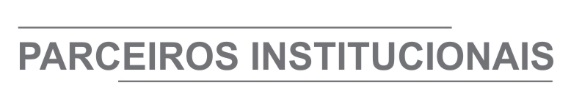 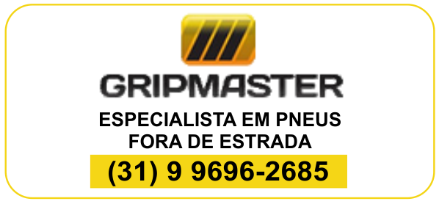 	ÓRGÃO LICITANTE: COPASA-MG	ÓRGÃO LICITANTE: COPASA-MG	ÓRGÃO LICITANTE: COPASA-MGEDITAL: CPLI. 1120210165EDITAL: CPLI. 1120210165Endereço: Rua Carangola, 606, térreo, bairro Santo Antônio, Belo Horizonte/MG.Informações: Telefone: (31) 3250-1618/1619. Fax: (31) 3250-1670/1317. E-mail: cpli@copasa.com.br. Endereço: Rua Carangola, 606, térreo, bairro Santo Antônio, Belo Horizonte/MG.Informações: Telefone: (31) 3250-1618/1619. Fax: (31) 3250-1670/1317. E-mail: cpli@copasa.com.br. Endereço: Rua Carangola, 606, térreo, bairro Santo Antônio, Belo Horizonte/MG.Informações: Telefone: (31) 3250-1618/1619. Fax: (31) 3250-1670/1317. E-mail: cpli@copasa.com.br. Endereço: Rua Carangola, 606, térreo, bairro Santo Antônio, Belo Horizonte/MG.Informações: Telefone: (31) 3250-1618/1619. Fax: (31) 3250-1670/1317. E-mail: cpli@copasa.com.br. Endereço: Rua Carangola, 606, térreo, bairro Santo Antônio, Belo Horizonte/MG.Informações: Telefone: (31) 3250-1618/1619. Fax: (31) 3250-1670/1317. E-mail: cpli@copasa.com.br. OBJETO: EXECUÇÃO, COM FORNECIMENTO PARCIAL DE MATERIAIS, DAS OBRAS E SERVIÇOS DE MELHORIA E AMPLIAÇÃO DO SISTEMA DE ABASTECIMENTO DE ÁGUA DA CIDADE DE MATIPÓ / MG.OBJETO: EXECUÇÃO, COM FORNECIMENTO PARCIAL DE MATERIAIS, DAS OBRAS E SERVIÇOS DE MELHORIA E AMPLIAÇÃO DO SISTEMA DE ABASTECIMENTO DE ÁGUA DA CIDADE DE MATIPÓ / MG.OBJETO: EXECUÇÃO, COM FORNECIMENTO PARCIAL DE MATERIAIS, DAS OBRAS E SERVIÇOS DE MELHORIA E AMPLIAÇÃO DO SISTEMA DE ABASTECIMENTO DE ÁGUA DA CIDADE DE MATIPÓ / MG.DATAS: Entrega: 08/09/2021 às 08:30Abertura: 08/09/2021 às 08:30 Prazo de execução: conforme edital.DATAS: Entrega: 08/09/2021 às 08:30Abertura: 08/09/2021 às 08:30 Prazo de execução: conforme edital.VALORESVALORESVALORESVALORESVALORESValor Estimado da ObraCapital Social Igual ou SuperiorGarantia de PropostaGarantia de PropostaValor do EditalR$ 348.905,16R$ -R$ -R$ -R$ -CAPACIDADE TÉCNICA: 	a) Construção Civil e/ou reforma em edificações e/ou urbanizações de áreas.CAPACIDADE TÉCNICA: 	a) Construção Civil e/ou reforma em edificações e/ou urbanizações de áreas.CAPACIDADE TÉCNICA: 	a) Construção Civil e/ou reforma em edificações e/ou urbanizações de áreas.CAPACIDADE TÉCNICA: 	a) Construção Civil e/ou reforma em edificações e/ou urbanizações de áreas.CAPACIDADE TÉCNICA: 	a) Construção Civil e/ou reforma em edificações e/ou urbanizações de áreas.CAPACIDADE OPERACIONAL: a) Construção Civil e/ou reforma em edificações e/ou urbanizações de áreas.CAPACIDADE OPERACIONAL: a) Construção Civil e/ou reforma em edificações e/ou urbanizações de áreas.CAPACIDADE OPERACIONAL: a) Construção Civil e/ou reforma em edificações e/ou urbanizações de áreas.CAPACIDADE OPERACIONAL: a) Construção Civil e/ou reforma em edificações e/ou urbanizações de áreas.CAPACIDADE OPERACIONAL: a) Construção Civil e/ou reforma em edificações e/ou urbanizações de áreas.ÍNDICES ECONÔMICOS: conforme edital.ÍNDICES ECONÔMICOS: conforme edital.ÍNDICES ECONÔMICOS: conforme edital.ÍNDICES ECONÔMICOS: conforme edital.ÍNDICES ECONÔMICOS: conforme edital.OBSERVAÇÕES: As interessadas poderão designar engenheiro ou Arquiteto para efetuar visita técnica, para conhecimento das obras e serviços a serem executados. Para acompanhamento da visita técnica, fornecimento de informações e prestação de esclarecimentos porventura solicitados pelos interessados, estará disponível, o Sr. Celso Barboza Martins ou Sr. Eric Medeiros Silva ou outro empregado da COPASA MG, do dia 16 de agosto de 2021 ao dia 03 de setembro de 2021. O agendamento da visita poderá ser feito pelo e-mails: celso.martins1@copasa.com.br / eric.medeiros@copasa.com.br ou pelos telefones (31) 997851286 / (31)99951214. A visita será realizada na Rua Duque de Caxias, 82, Ponto referência: Agencia de Atendimento da COPASA, Bairro Centro, Cidade Matipó / MG. 
Clique aqui para obter informações do edital.OBSERVAÇÕES: As interessadas poderão designar engenheiro ou Arquiteto para efetuar visita técnica, para conhecimento das obras e serviços a serem executados. Para acompanhamento da visita técnica, fornecimento de informações e prestação de esclarecimentos porventura solicitados pelos interessados, estará disponível, o Sr. Celso Barboza Martins ou Sr. Eric Medeiros Silva ou outro empregado da COPASA MG, do dia 16 de agosto de 2021 ao dia 03 de setembro de 2021. O agendamento da visita poderá ser feito pelo e-mails: celso.martins1@copasa.com.br / eric.medeiros@copasa.com.br ou pelos telefones (31) 997851286 / (31)99951214. A visita será realizada na Rua Duque de Caxias, 82, Ponto referência: Agencia de Atendimento da COPASA, Bairro Centro, Cidade Matipó / MG. 
Clique aqui para obter informações do edital.OBSERVAÇÕES: As interessadas poderão designar engenheiro ou Arquiteto para efetuar visita técnica, para conhecimento das obras e serviços a serem executados. Para acompanhamento da visita técnica, fornecimento de informações e prestação de esclarecimentos porventura solicitados pelos interessados, estará disponível, o Sr. Celso Barboza Martins ou Sr. Eric Medeiros Silva ou outro empregado da COPASA MG, do dia 16 de agosto de 2021 ao dia 03 de setembro de 2021. O agendamento da visita poderá ser feito pelo e-mails: celso.martins1@copasa.com.br / eric.medeiros@copasa.com.br ou pelos telefones (31) 997851286 / (31)99951214. A visita será realizada na Rua Duque de Caxias, 82, Ponto referência: Agencia de Atendimento da COPASA, Bairro Centro, Cidade Matipó / MG. 
Clique aqui para obter informações do edital.OBSERVAÇÕES: As interessadas poderão designar engenheiro ou Arquiteto para efetuar visita técnica, para conhecimento das obras e serviços a serem executados. Para acompanhamento da visita técnica, fornecimento de informações e prestação de esclarecimentos porventura solicitados pelos interessados, estará disponível, o Sr. Celso Barboza Martins ou Sr. Eric Medeiros Silva ou outro empregado da COPASA MG, do dia 16 de agosto de 2021 ao dia 03 de setembro de 2021. O agendamento da visita poderá ser feito pelo e-mails: celso.martins1@copasa.com.br / eric.medeiros@copasa.com.br ou pelos telefones (31) 997851286 / (31)99951214. A visita será realizada na Rua Duque de Caxias, 82, Ponto referência: Agencia de Atendimento da COPASA, Bairro Centro, Cidade Matipó / MG. 
Clique aqui para obter informações do edital.OBSERVAÇÕES: As interessadas poderão designar engenheiro ou Arquiteto para efetuar visita técnica, para conhecimento das obras e serviços a serem executados. Para acompanhamento da visita técnica, fornecimento de informações e prestação de esclarecimentos porventura solicitados pelos interessados, estará disponível, o Sr. Celso Barboza Martins ou Sr. Eric Medeiros Silva ou outro empregado da COPASA MG, do dia 16 de agosto de 2021 ao dia 03 de setembro de 2021. O agendamento da visita poderá ser feito pelo e-mails: celso.martins1@copasa.com.br / eric.medeiros@copasa.com.br ou pelos telefones (31) 997851286 / (31)99951214. A visita será realizada na Rua Duque de Caxias, 82, Ponto referência: Agencia de Atendimento da COPASA, Bairro Centro, Cidade Matipó / MG. 
Clique aqui para obter informações do edital.	ÓRGÃO LICITANTE: COPASA-MG	ÓRGÃO LICITANTE: COPASA-MG	ÓRGÃO LICITANTE: COPASA-MGEDITAL: CPLI. 1120210167EDITAL: CPLI. 1120210167Endereço: Rua Carangola, 606, térreo, bairro Santo Antônio, Belo Horizonte/MG.Informações: Telefone: (31) 3250-1618/1619. Fax: (31) 3250-1670/1317. E-mail: cpli@copasa.com.br. Endereço: Rua Carangola, 606, térreo, bairro Santo Antônio, Belo Horizonte/MG.Informações: Telefone: (31) 3250-1618/1619. Fax: (31) 3250-1670/1317. E-mail: cpli@copasa.com.br. Endereço: Rua Carangola, 606, térreo, bairro Santo Antônio, Belo Horizonte/MG.Informações: Telefone: (31) 3250-1618/1619. Fax: (31) 3250-1670/1317. E-mail: cpli@copasa.com.br. Endereço: Rua Carangola, 606, térreo, bairro Santo Antônio, Belo Horizonte/MG.Informações: Telefone: (31) 3250-1618/1619. Fax: (31) 3250-1670/1317. E-mail: cpli@copasa.com.br. Endereço: Rua Carangola, 606, térreo, bairro Santo Antônio, Belo Horizonte/MG.Informações: Telefone: (31) 3250-1618/1619. Fax: (31) 3250-1670/1317. E-mail: cpli@copasa.com.br. OBJETO: PRESTAÇÃO DE SERVIÇOS DE MANUTENÇÃO PREVENTIVA E CORRETIVA NAS UNIDADES E PROCESSOS OPERACIONAIS DA USRV, ETAS, POÇOS, ELEVATÓRIAS, BARRAGENS, FAIXAS DE SERVIDÃO, RUAS E ESTRADAS, COM FORNECIMENTO TOTAL DE MATERIAIS, APOIO OPERACIONAL E COMPLETA INFRAESTRUTURA; ALÉM DA RETIRADA, TRANSPORTE E DEPOSIÇÃO, DE TODO O RESÍDUO GERADO NAS ATIVIDADES, PARA ESPAÇOS ADEQUADOS E LICENCIADOS PELO PODER EXECUTIVO LOCAL PARA A RECEPÇÃO DE ENTULHOS.OBJETO: PRESTAÇÃO DE SERVIÇOS DE MANUTENÇÃO PREVENTIVA E CORRETIVA NAS UNIDADES E PROCESSOS OPERACIONAIS DA USRV, ETAS, POÇOS, ELEVATÓRIAS, BARRAGENS, FAIXAS DE SERVIDÃO, RUAS E ESTRADAS, COM FORNECIMENTO TOTAL DE MATERIAIS, APOIO OPERACIONAL E COMPLETA INFRAESTRUTURA; ALÉM DA RETIRADA, TRANSPORTE E DEPOSIÇÃO, DE TODO O RESÍDUO GERADO NAS ATIVIDADES, PARA ESPAÇOS ADEQUADOS E LICENCIADOS PELO PODER EXECUTIVO LOCAL PARA A RECEPÇÃO DE ENTULHOS.OBJETO: PRESTAÇÃO DE SERVIÇOS DE MANUTENÇÃO PREVENTIVA E CORRETIVA NAS UNIDADES E PROCESSOS OPERACIONAIS DA USRV, ETAS, POÇOS, ELEVATÓRIAS, BARRAGENS, FAIXAS DE SERVIDÃO, RUAS E ESTRADAS, COM FORNECIMENTO TOTAL DE MATERIAIS, APOIO OPERACIONAL E COMPLETA INFRAESTRUTURA; ALÉM DA RETIRADA, TRANSPORTE E DEPOSIÇÃO, DE TODO O RESÍDUO GERADO NAS ATIVIDADES, PARA ESPAÇOS ADEQUADOS E LICENCIADOS PELO PODER EXECUTIVO LOCAL PARA A RECEPÇÃO DE ENTULHOS.DATAS: Entrega: 08/09/2021 às 14:30Abertura: 08/09/2021 às 14:30 Prazo de execução: conforme edital.DATAS: Entrega: 08/09/2021 às 14:30Abertura: 08/09/2021 às 14:30 Prazo de execução: conforme edital.VALORESVALORESVALORESVALORESVALORESValor Estimado da ObraCapital Social Igual ou SuperiorGarantia de PropostaGarantia de PropostaValor do EditalR$ 2.313.048,10R$ -R$ -R$ -R$ -CAPACIDADE TÉCNICA: 	a) Construção civil e/ou reforma.CAPACIDADE TÉCNICA: 	a) Construção civil e/ou reforma.CAPACIDADE TÉCNICA: 	a) Construção civil e/ou reforma.CAPACIDADE TÉCNICA: 	a) Construção civil e/ou reforma.CAPACIDADE TÉCNICA: 	a) Construção civil e/ou reforma.CAPACIDADE OPERACIONAL: a) Construção civil e/ou reforma;b) Fornecimento e lançamento de concreto armado com quantidade igual ou superior a 40 (quarenta) m³;c) Contenção de gabião, com quantidade igual ou superior a 50 (cinquenta) m³.CAPACIDADE OPERACIONAL: a) Construção civil e/ou reforma;b) Fornecimento e lançamento de concreto armado com quantidade igual ou superior a 40 (quarenta) m³;c) Contenção de gabião, com quantidade igual ou superior a 50 (cinquenta) m³.CAPACIDADE OPERACIONAL: a) Construção civil e/ou reforma;b) Fornecimento e lançamento de concreto armado com quantidade igual ou superior a 40 (quarenta) m³;c) Contenção de gabião, com quantidade igual ou superior a 50 (cinquenta) m³.CAPACIDADE OPERACIONAL: a) Construção civil e/ou reforma;b) Fornecimento e lançamento de concreto armado com quantidade igual ou superior a 40 (quarenta) m³;c) Contenção de gabião, com quantidade igual ou superior a 50 (cinquenta) m³.CAPACIDADE OPERACIONAL: a) Construção civil e/ou reforma;b) Fornecimento e lançamento de concreto armado com quantidade igual ou superior a 40 (quarenta) m³;c) Contenção de gabião, com quantidade igual ou superior a 50 (cinquenta) m³.ÍNDICES ECONÔMICOS: conforme edital.ÍNDICES ECONÔMICOS: conforme edital.ÍNDICES ECONÔMICOS: conforme edital.ÍNDICES ECONÔMICOS: conforme edital.ÍNDICES ECONÔMICOS: conforme edital.OBSERVAÇÕES: As interessadas poderão designar engenheiro ou Arquiteto para efetuar visita técnica, para conhecimento das obras e serviços a serem executados. Para acompanhamento da visita técnica, fornecimento de informações e prestação de esclarecimentos porventura solicitados pelos interessados, estará disponível, o Sr. Hamilton Rodrigues dos Santos ou outro empregado da COPASA MG, do dia 16 de agosto de 2021 ao dia 03 de setembro de 2021. O agendamento da visita poderá ser feito pelo e-mail: hamilton.santos1@copasa.com.br; ou pelo telefone (31)3541-9954 / (31)99992-0870. 
Clique aqui para obter informações do edital.OBSERVAÇÕES: As interessadas poderão designar engenheiro ou Arquiteto para efetuar visita técnica, para conhecimento das obras e serviços a serem executados. Para acompanhamento da visita técnica, fornecimento de informações e prestação de esclarecimentos porventura solicitados pelos interessados, estará disponível, o Sr. Hamilton Rodrigues dos Santos ou outro empregado da COPASA MG, do dia 16 de agosto de 2021 ao dia 03 de setembro de 2021. O agendamento da visita poderá ser feito pelo e-mail: hamilton.santos1@copasa.com.br; ou pelo telefone (31)3541-9954 / (31)99992-0870. 
Clique aqui para obter informações do edital.OBSERVAÇÕES: As interessadas poderão designar engenheiro ou Arquiteto para efetuar visita técnica, para conhecimento das obras e serviços a serem executados. Para acompanhamento da visita técnica, fornecimento de informações e prestação de esclarecimentos porventura solicitados pelos interessados, estará disponível, o Sr. Hamilton Rodrigues dos Santos ou outro empregado da COPASA MG, do dia 16 de agosto de 2021 ao dia 03 de setembro de 2021. O agendamento da visita poderá ser feito pelo e-mail: hamilton.santos1@copasa.com.br; ou pelo telefone (31)3541-9954 / (31)99992-0870. 
Clique aqui para obter informações do edital.OBSERVAÇÕES: As interessadas poderão designar engenheiro ou Arquiteto para efetuar visita técnica, para conhecimento das obras e serviços a serem executados. Para acompanhamento da visita técnica, fornecimento de informações e prestação de esclarecimentos porventura solicitados pelos interessados, estará disponível, o Sr. Hamilton Rodrigues dos Santos ou outro empregado da COPASA MG, do dia 16 de agosto de 2021 ao dia 03 de setembro de 2021. O agendamento da visita poderá ser feito pelo e-mail: hamilton.santos1@copasa.com.br; ou pelo telefone (31)3541-9954 / (31)99992-0870. 
Clique aqui para obter informações do edital.OBSERVAÇÕES: As interessadas poderão designar engenheiro ou Arquiteto para efetuar visita técnica, para conhecimento das obras e serviços a serem executados. Para acompanhamento da visita técnica, fornecimento de informações e prestação de esclarecimentos porventura solicitados pelos interessados, estará disponível, o Sr. Hamilton Rodrigues dos Santos ou outro empregado da COPASA MG, do dia 16 de agosto de 2021 ao dia 03 de setembro de 2021. O agendamento da visita poderá ser feito pelo e-mail: hamilton.santos1@copasa.com.br; ou pelo telefone (31)3541-9954 / (31)99992-0870. 
Clique aqui para obter informações do edital.	ÓRGÃO LICITANTE: COPASA-MG	ÓRGÃO LICITANTE: COPASA-MG	ÓRGÃO LICITANTE: COPASA-MGEDITAL: CPLI. 1120210168EDITAL: CPLI. 1120210168Endereço: Rua Carangola, 606, térreo, bairro Santo Antônio, Belo Horizonte/MG.Informações: Telefone: (31) 3250-1618/1619. Fax: (31) 3250-1670/1317. E-mail: cpli@copasa.com.br. Endereço: Rua Carangola, 606, térreo, bairro Santo Antônio, Belo Horizonte/MG.Informações: Telefone: (31) 3250-1618/1619. Fax: (31) 3250-1670/1317. E-mail: cpli@copasa.com.br. Endereço: Rua Carangola, 606, térreo, bairro Santo Antônio, Belo Horizonte/MG.Informações: Telefone: (31) 3250-1618/1619. Fax: (31) 3250-1670/1317. E-mail: cpli@copasa.com.br. Endereço: Rua Carangola, 606, térreo, bairro Santo Antônio, Belo Horizonte/MG.Informações: Telefone: (31) 3250-1618/1619. Fax: (31) 3250-1670/1317. E-mail: cpli@copasa.com.br. Endereço: Rua Carangola, 606, térreo, bairro Santo Antônio, Belo Horizonte/MG.Informações: Telefone: (31) 3250-1618/1619. Fax: (31) 3250-1670/1317. E-mail: cpli@copasa.com.br. OBJETO: EXECUÇÃO, COM FORNECIMENTO TOTAL DE MATERIAIS, DAS OBRAS E SERVIÇOS DE AMPLIAÇÃO DO SISTEMA DE ABASTECIMENTO DE ÁGUA DO MUNICÍPIO DE SANTO ANTÔNIO DO MONTE / MG.OBJETO: EXECUÇÃO, COM FORNECIMENTO TOTAL DE MATERIAIS, DAS OBRAS E SERVIÇOS DE AMPLIAÇÃO DO SISTEMA DE ABASTECIMENTO DE ÁGUA DO MUNICÍPIO DE SANTO ANTÔNIO DO MONTE / MG.OBJETO: EXECUÇÃO, COM FORNECIMENTO TOTAL DE MATERIAIS, DAS OBRAS E SERVIÇOS DE AMPLIAÇÃO DO SISTEMA DE ABASTECIMENTO DE ÁGUA DO MUNICÍPIO DE SANTO ANTÔNIO DO MONTE / MG.DATAS: Entrega: 09/09/2021 às 08:30Abertura: 09/09/2021 às 08:30 Prazo de execução: conforme edital.DATAS: Entrega: 09/09/2021 às 08:30Abertura: 09/09/2021 às 08:30 Prazo de execução: conforme edital.VALORESVALORESVALORESVALORESVALORESValor Estimado da ObraCapital Social Igual ou SuperiorGarantia de PropostaGarantia de PropostaValor do EditalR$ 6.985.325,65R$ -R$ -R$ -R$ -CAPACIDADE TÉCNICA: 	a) Tubulação com diâmetro igual ou superior a 300 (trezentos) mm; b) Estação Elevatória de Água com potência igual ou superior a 250 (duzentos e cinquenta) cv ou vazão igual ou superior a 95(noventa e cinco) l/s; c) Estação de Tratamento de Água em concreto armado com capacidade igual ou superior a 30 (trinta) l/s; CAPACIDADE TÉCNICA: 	a) Tubulação com diâmetro igual ou superior a 300 (trezentos) mm; b) Estação Elevatória de Água com potência igual ou superior a 250 (duzentos e cinquenta) cv ou vazão igual ou superior a 95(noventa e cinco) l/s; c) Estação de Tratamento de Água em concreto armado com capacidade igual ou superior a 30 (trinta) l/s; CAPACIDADE TÉCNICA: 	a) Tubulação com diâmetro igual ou superior a 300 (trezentos) mm; b) Estação Elevatória de Água com potência igual ou superior a 250 (duzentos e cinquenta) cv ou vazão igual ou superior a 95(noventa e cinco) l/s; c) Estação de Tratamento de Água em concreto armado com capacidade igual ou superior a 30 (trinta) l/s; CAPACIDADE TÉCNICA: 	a) Tubulação com diâmetro igual ou superior a 300 (trezentos) mm; b) Estação Elevatória de Água com potência igual ou superior a 250 (duzentos e cinquenta) cv ou vazão igual ou superior a 95(noventa e cinco) l/s; c) Estação de Tratamento de Água em concreto armado com capacidade igual ou superior a 30 (trinta) l/s; CAPACIDADE TÉCNICA: 	a) Tubulação com diâmetro igual ou superior a 300 (trezentos) mm; b) Estação Elevatória de Água com potência igual ou superior a 250 (duzentos e cinquenta) cv ou vazão igual ou superior a 95(noventa e cinco) l/s; c) Estação de Tratamento de Água em concreto armado com capacidade igual ou superior a 30 (trinta) l/s; CAPACIDADE OPERACIONAL: a) Tubulação com diâmetro igual ou superior a 50 (cinquenta) mm e com extensão igual ou superior a 900 (novecentos) m; b) Tubulação com tubulação em PVC e/ou ferro fundido e/ou aço e/ou concreto, com diâmetro igual ou superior a 300 (trezentos) mm e com extensão igual ou superior a 800 (oitocentos) m; c) Estação Elevatória de Água com potência igual ou superior a 250 (duzentos e cinquenta) cv ou vazão igual ou superior a 95(noventa e cinco)l/s; d) Estação de Tratamento de Água em concreto, com capacidade igual ou superior a 30 (trinta) l/s; e) Fornecimento e lançamento de concreto armado, com quantidade igual ou superior a 100(cem) m³; f) Armadura de aço para concreto armado com quantidade igual ou superior a 9.000 (nove mil) kg; g) Instalação e/ou construção e/ou implantação de subestação com potência igual ou superior a 110 (cento e dez) kVA. CAPACIDADE OPERACIONAL: a) Tubulação com diâmetro igual ou superior a 50 (cinquenta) mm e com extensão igual ou superior a 900 (novecentos) m; b) Tubulação com tubulação em PVC e/ou ferro fundido e/ou aço e/ou concreto, com diâmetro igual ou superior a 300 (trezentos) mm e com extensão igual ou superior a 800 (oitocentos) m; c) Estação Elevatória de Água com potência igual ou superior a 250 (duzentos e cinquenta) cv ou vazão igual ou superior a 95(noventa e cinco)l/s; d) Estação de Tratamento de Água em concreto, com capacidade igual ou superior a 30 (trinta) l/s; e) Fornecimento e lançamento de concreto armado, com quantidade igual ou superior a 100(cem) m³; f) Armadura de aço para concreto armado com quantidade igual ou superior a 9.000 (nove mil) kg; g) Instalação e/ou construção e/ou implantação de subestação com potência igual ou superior a 110 (cento e dez) kVA. CAPACIDADE OPERACIONAL: a) Tubulação com diâmetro igual ou superior a 50 (cinquenta) mm e com extensão igual ou superior a 900 (novecentos) m; b) Tubulação com tubulação em PVC e/ou ferro fundido e/ou aço e/ou concreto, com diâmetro igual ou superior a 300 (trezentos) mm e com extensão igual ou superior a 800 (oitocentos) m; c) Estação Elevatória de Água com potência igual ou superior a 250 (duzentos e cinquenta) cv ou vazão igual ou superior a 95(noventa e cinco)l/s; d) Estação de Tratamento de Água em concreto, com capacidade igual ou superior a 30 (trinta) l/s; e) Fornecimento e lançamento de concreto armado, com quantidade igual ou superior a 100(cem) m³; f) Armadura de aço para concreto armado com quantidade igual ou superior a 9.000 (nove mil) kg; g) Instalação e/ou construção e/ou implantação de subestação com potência igual ou superior a 110 (cento e dez) kVA. CAPACIDADE OPERACIONAL: a) Tubulação com diâmetro igual ou superior a 50 (cinquenta) mm e com extensão igual ou superior a 900 (novecentos) m; b) Tubulação com tubulação em PVC e/ou ferro fundido e/ou aço e/ou concreto, com diâmetro igual ou superior a 300 (trezentos) mm e com extensão igual ou superior a 800 (oitocentos) m; c) Estação Elevatória de Água com potência igual ou superior a 250 (duzentos e cinquenta) cv ou vazão igual ou superior a 95(noventa e cinco)l/s; d) Estação de Tratamento de Água em concreto, com capacidade igual ou superior a 30 (trinta) l/s; e) Fornecimento e lançamento de concreto armado, com quantidade igual ou superior a 100(cem) m³; f) Armadura de aço para concreto armado com quantidade igual ou superior a 9.000 (nove mil) kg; g) Instalação e/ou construção e/ou implantação de subestação com potência igual ou superior a 110 (cento e dez) kVA. CAPACIDADE OPERACIONAL: a) Tubulação com diâmetro igual ou superior a 50 (cinquenta) mm e com extensão igual ou superior a 900 (novecentos) m; b) Tubulação com tubulação em PVC e/ou ferro fundido e/ou aço e/ou concreto, com diâmetro igual ou superior a 300 (trezentos) mm e com extensão igual ou superior a 800 (oitocentos) m; c) Estação Elevatória de Água com potência igual ou superior a 250 (duzentos e cinquenta) cv ou vazão igual ou superior a 95(noventa e cinco)l/s; d) Estação de Tratamento de Água em concreto, com capacidade igual ou superior a 30 (trinta) l/s; e) Fornecimento e lançamento de concreto armado, com quantidade igual ou superior a 100(cem) m³; f) Armadura de aço para concreto armado com quantidade igual ou superior a 9.000 (nove mil) kg; g) Instalação e/ou construção e/ou implantação de subestação com potência igual ou superior a 110 (cento e dez) kVA. ÍNDICES ECONÔMICOS: conforme edital.ÍNDICES ECONÔMICOS: conforme edital.ÍNDICES ECONÔMICOS: conforme edital.ÍNDICES ECONÔMICOS: conforme edital.ÍNDICES ECONÔMICOS: conforme edital.OBSERVAÇÕES: As interessadas poderão designar engenheiro ou Arquiteto para efetuar visita técnica, para conhecimento das obras e serviços a serem executados. Para acompanhamento da visita técnica, fornecimento de informações e prestação de esclarecimentos porventura solicitados pelos interessados, estará disponível, Aline Stefane Borge Ribeiro ou outro empregado da COPASA MG, do dia 16 de agosto de 2021 ao dia 08 setembro de 2021. O agendamento da visita poderá ser feito pelo e-mail: aline.ribeiro@copasa.com.br e usec@copasa.com.br ou pelo telefone 37 99934 1288, o local da visita será na Avenida Tancredo Neves, 445 bairro Nossa Senhora de Fátima, em Santo Antônio do Monte / MG. 
Clique aqui para obter informações do edital.OBSERVAÇÕES: As interessadas poderão designar engenheiro ou Arquiteto para efetuar visita técnica, para conhecimento das obras e serviços a serem executados. Para acompanhamento da visita técnica, fornecimento de informações e prestação de esclarecimentos porventura solicitados pelos interessados, estará disponível, Aline Stefane Borge Ribeiro ou outro empregado da COPASA MG, do dia 16 de agosto de 2021 ao dia 08 setembro de 2021. O agendamento da visita poderá ser feito pelo e-mail: aline.ribeiro@copasa.com.br e usec@copasa.com.br ou pelo telefone 37 99934 1288, o local da visita será na Avenida Tancredo Neves, 445 bairro Nossa Senhora de Fátima, em Santo Antônio do Monte / MG. 
Clique aqui para obter informações do edital.OBSERVAÇÕES: As interessadas poderão designar engenheiro ou Arquiteto para efetuar visita técnica, para conhecimento das obras e serviços a serem executados. Para acompanhamento da visita técnica, fornecimento de informações e prestação de esclarecimentos porventura solicitados pelos interessados, estará disponível, Aline Stefane Borge Ribeiro ou outro empregado da COPASA MG, do dia 16 de agosto de 2021 ao dia 08 setembro de 2021. O agendamento da visita poderá ser feito pelo e-mail: aline.ribeiro@copasa.com.br e usec@copasa.com.br ou pelo telefone 37 99934 1288, o local da visita será na Avenida Tancredo Neves, 445 bairro Nossa Senhora de Fátima, em Santo Antônio do Monte / MG. 
Clique aqui para obter informações do edital.OBSERVAÇÕES: As interessadas poderão designar engenheiro ou Arquiteto para efetuar visita técnica, para conhecimento das obras e serviços a serem executados. Para acompanhamento da visita técnica, fornecimento de informações e prestação de esclarecimentos porventura solicitados pelos interessados, estará disponível, Aline Stefane Borge Ribeiro ou outro empregado da COPASA MG, do dia 16 de agosto de 2021 ao dia 08 setembro de 2021. O agendamento da visita poderá ser feito pelo e-mail: aline.ribeiro@copasa.com.br e usec@copasa.com.br ou pelo telefone 37 99934 1288, o local da visita será na Avenida Tancredo Neves, 445 bairro Nossa Senhora de Fátima, em Santo Antônio do Monte / MG. 
Clique aqui para obter informações do edital.OBSERVAÇÕES: As interessadas poderão designar engenheiro ou Arquiteto para efetuar visita técnica, para conhecimento das obras e serviços a serem executados. Para acompanhamento da visita técnica, fornecimento de informações e prestação de esclarecimentos porventura solicitados pelos interessados, estará disponível, Aline Stefane Borge Ribeiro ou outro empregado da COPASA MG, do dia 16 de agosto de 2021 ao dia 08 setembro de 2021. O agendamento da visita poderá ser feito pelo e-mail: aline.ribeiro@copasa.com.br e usec@copasa.com.br ou pelo telefone 37 99934 1288, o local da visita será na Avenida Tancredo Neves, 445 bairro Nossa Senhora de Fátima, em Santo Antônio do Monte / MG. 
Clique aqui para obter informações do edital.